2021	KC Athletics ECNL 2003	 #6	Forward/Mid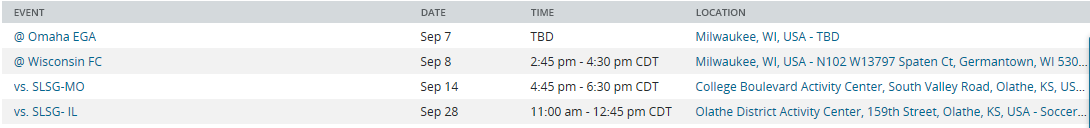 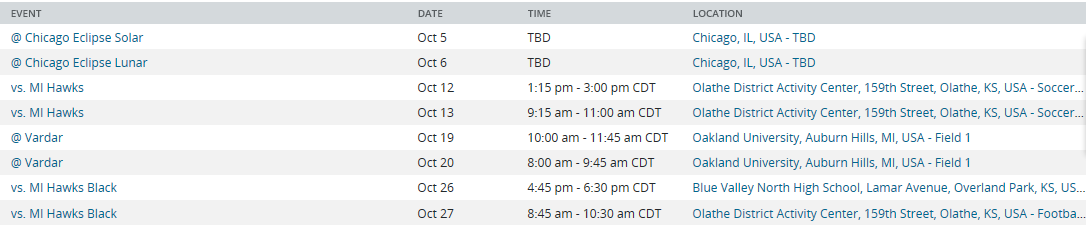 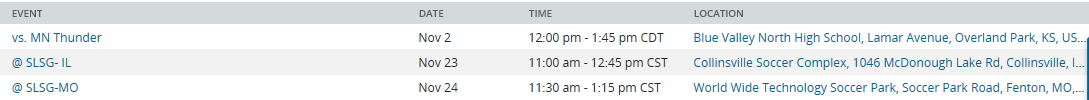 